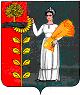 Администрация сельского поселения Дуровский сельсовет Добринского муниципального района Липецкой областиРоссийской ФедерацииПОСТАНОВЛЕНИЕ06.03.2018                                      с. Дурово                                        № 32Об утверждении Положения «О Порядке расходования средств резервного фонда администрации сельского поселения Дуровский сельсовет Добринского муниципального района»В соответствии со статьей 81. Бюджетного кодекса Российской Федерации, руководствуясь Уставом сельского поселения Дуровский сельсовет, администрация сельского поселения Дуровский сельсовет ПОСТАНОВЛЯЕТ:1. Утвердить Положение «О Порядке расходования средств резервного фонда администрации сельского поселения Дуровский сельсовет Добринского муниципального района» (прилагается).2.  Настоящее постановление вступает в силу с момента его официального обнародования.3. Контроль за исполнением настоящего постановления возложить на главу администрации сельского поселения.Глава администрации                                                         С.В.ХодяковУтверждено  Постановлениемадминистрации сельского поселенияДуровский сельсовет  № 32    от 06.03. 2018 гПоложение «О Порядке расходования средств резервного фондаадминистрации сельского поселения Дуровский сельсовет Добринскогомуниципального района»Резервный фонд администрации сельского поселения Дуровский сельсовет Добринского муниципального района создается для финансирования непредвиденных расходов и мероприятий сельского значения, не предусмотренных в бюджете сельского поселения на соответствующий финансовый год.Размер резервного фонда администрации сельского поселения Дуровский сельсовет Добринского  муниципального района определяется решением Совета депутатов сельского поселения Дуровский сельсовет Добринского муниципального района о бюджете сельского поселения на соответствующий годСредства резервного фонда администрации сельского поселения Дуровский сельсовет Добринского муниципального района расходуются на финансовое обеспечение непредвиденных расходов,в том числе на:- проведение аварийно-восстановительных работ и иных мероприятий, связанных с ликвидацией последствий стихийных бедствий и других чрезвычайных ситуаций, имевших место в текущем финансовом году;- проведение юбилейных, праздничных и спортивных мероприятий сельского значения, встреч, конкурсов, конференций, выставок и семинаров по проблемам сельского значения;- выплаты разовых премий за заслуги перед сельским поселением, вручения ценных и памятных подарков за заслуги перед сельским поселением и оказание разовой материальной помощи гражданам;- оказание финансовой помощи учреждениям, организациям;- иные непредвиденные мероприятия, не предусмотренные в бюджете сельского поселения или предусмотренные недостаточно и относящиеся к полномочиям органов местного самоуправления сельского поселения.4. Проекты постановлений администрации сельского поселения Дуровский сельсовет Добринского муниципального района о выделении средств из резервного фонда администрации сельского поселения Дуровский сельсовет Добринского муниципального района с указанием размера выделяемых средств и направления их расходования готовит старший специалист 1 разряда администрации сельского поселения по поручению главы сельского поселения.Организации, учреждения сельского поселения, представляют в администрацию сельского поселения Дуровский сельсовет Добринского муниципального района документы с обоснованием размера испрашиваемых средств, включая сметно-финансовые расчеты, а также, в случае необходимости, заключения комиссии, экспертов и т.д. о целесообразности указанных расходов.5. Средства резервного фонда администрации сельского поселения Дуровский сельсовет Добринского муниципального района хранятся на текущем счете бюджета сельского поселения.